Пожелание родителям        Какой родитель не хотел бы сказать: «Я люблю своего ребенка всегда, не          зависимо ни от чего». Положа  руку на сердце, искренне так сказать могут не все.          Однако стоит приблизиться к цели, постоянно напоминать себе, что:Это обычный ребенок, который ведет себя, как все дети на свете.В ребячьих выходках есть немало неприятного, отвратительного. Но если я буду стараться любить своего ребенка, несмотря на его плохие поступки, он будет стараться взрослеть.Если я проявляю любовь к своему ребенку только тогда, когда он послушен и радует меня, я потворствую его эгоистичности, притворству, угодничеству.Если я люблю своего ребенка безусловной любовью, он чувствует уверенность в себе и своих силах, он уважает и любит себя, способен любить других.        Данная формула подчеркивает, что родительская любовь, семейное        воспитание понимаются не как  морализование и нотации, а как образ жизни и        мыслей родителей, как постоянное общение с детьми.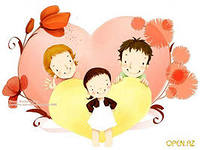 